 Case Background	On July 10, 2018, Pine Harbour Waterworks, Inc. (Pine Harbour or Utility) filed an application to amend Certificate No. 450-W, in order to expand its existing territory to include seven current customers that are located outside of, and adjacent to, its certificated area in Lake County. Pine Harbour provides water service to approximately 65 customers. When Pine Harbour acquired the water system in 2016, the previous owner was serving six of the seven customers located outside of the certificated territory. In 2017 Pine Harbour added the seventh customer located outside of its certificated territory. The Utility has been under Florida Public Service Commission (Commission) jurisdiction since October 22, 1985. The Commission granted Certificate No. 450-W to Mr. Earl W. Stockwell in 1990 and this certificate was subsequently transferred to Mr. Jim C. Branham in 1991. Upon Mr. Branham’s death on April 14, 2007, the Utility became a part of his estate. On May 11, 2007, the Circuit Court for Lake County, Florida appointed Ms. Sandra Wesson as personal representative of the Estate of Jim C. Branham. During the probate of Mr. Branham’s Estate, the Court granted Ms. Wesson authority to manage and operate the Utility. The Commission subsequently transferred the certificate to Pine Harbour Water Utilities, LLC on October 6, 2008.The Commission approved the transfer of the water system and Certificate No. 450-W to Pine Harbour Waterworks, Inc. on February 2, 2017. On January 23, 2018, Pine Harbour filed an application for staff-assisted rate case. During Commission staff’s review of the submitted application, supporting documentation, and the legal territory description in that docket, staff discovered that the Utility is serving seven customers outside of its certificated territory. The Commission has jurisdiction pursuant to Section 367.045, Florida Statutes (F.S.)Discussion of IssuesIssue :	  Should Pine Harbour be required to show cause why it should not be fined for an apparent violation of Section 367.045(2), F.S., for serving customers outside of its Commission approved territoryRecommendation:  No. A show cause proceeding for Pine Harbour’s potential violation of Section 367.045, F.S., should not be initiated as it appears that the Utility unknowingly serviced of customers outside of its certificated territory. Such conduct would not be a willful violation of Chapter 367, F.S., or a lawful rule or order of the Commission, and thus, would not be subject to penalties pursuant to Section 367.161, F.S. (Schrader)Staff Analysis:  Pursuant to Section 367.045(2), F.S., a utility may not delete or extend its service outside the area described in its certificate of authorization until it has obtained an amended certificate of authorization from the Commission. Section 367.161(1), F.S., authorizes the Commission to assess a penalty of not more than $5,000 for each offense, if a utility is found to have knowingly refused to comply with, or to have willfully violated, any provision of Chapter 367, F.S. By serving customers outside of its certificated territory without obtaining an amended certificate of authorization, the Utility’s act may have been “willful” within the meaning of Section 367.161, F.S. Willfulness is a question of fact. Fugate v. Fla. Elections Comm'n, 924 So. 2d 74, 76 (Fla. 1st DCA 2006). Utilities are charged with the knowledge of the Commission’s statutes and rules; however a mere technical violation of a statute or rule, even when the underlying act is intentional in nature, may not rise to the level of a “willful” violation. The term “willful” is not defined in Chapter 367, F.S. The plain meaning of “willful” typically applied by Florida courts, in the absence of a statutory definition, is that an act or omission must be “voluntarily and intentionally performed with specific intent and bad purpose to violate or disregard the requirements of the law.” Fugate at 76. With this standard in mind, an important distinction can be drawn between a water or wastewater utility intentionally providing service to customers that are located outside of its certificated territory, but, not knowing those customers to be so located; and a water or wastewater utility providing service to customers it knows are outside of its service territory. Pine Harbour asserts that its service of customers outside of its certificated territory was unknowing, and, given the totality of facts in this docket and Docket 20180022-WU, staff finds this assertion to be credible. When Pine Harbour acquired the utility, 6 of the 7 homes currently being serviced outside of the certificated territory were already being served by the previous owner. Furthermore, during staff’s evaluation of Pine Harbour’s legal territory description in its staff-assisted rate case, Docket No. 20180022-WU, when Commission Staff notified the Utility that it was serving customers outside of its certificated territory, Pine Harbour immediately filed the instant application to correct its oversight by requesting the territory be added to its service area. Based on the foregoing, staff recommends that the Pine Harbour’s apparent violation of Section 367.045(2), F.S., does not rise to the level which warrants the initiation of a show cause proceeding. Therefore, Pine Harbour should not be required to show cause for failure to obtain an amended certificate of authorization prior to serving outside of its certificated territory.Issue 2:	  Should the Commission acknowledge Pine Harbour Waterworks, Inc.’s quick-take application to amend Certificate No. 450-W to extend its service territory in Lake County?Recommendation:  Yes. The Commission should acknowledge Pine Harbour’s application to extend its service territory. The rates and charges approved by the Commission for Pine Harbour’s service area should be applied to the customers in the new service territory. The resultant order should serve as Pine Harbour’s amended certificate and it should be retained by the Utility. (Salvador) Staff Analysis:  On July 10, 2018, Pine Harbour filed an application to amend Certificate No. 450-W in Lake County, pursuant to Rule 25-30.036, Florida Administrative Code (F.A.C.). Pine Harbour completed the application on September 16, 2018. The requested territory is contiguous to the Utility’s existing service territory and is limited to the area occupied by the seven customers currently located outside of its certificated territory. Beyond these seven specified customers, additional customers are not being added pursuant to this amendment. The application complies with the governing statute, Section 367.045(2), F.S. The Utility has provided an adequate territory description and service territory maps as prescribed by Rule 25-30.036(2)(f) and (h), F.A.C. The territory description is appended to this recommendation as Attachment A. The Utility has submitted an affidavit, consistent with Section 367.045(2)(d), F.S., that it has tariffs and annual reports on file with the Commission. Staff recommends that the rates and charges approved by the Commission for Pine Harbour’s service area should be applied to the customers in the new service territory. The Utility has filed a revised tariff sheet incorporating this additional territory into its tariff.The Utility has satisfied all of the conditions required by Rule 25-30.036(3) F.A.C. No protests have been filed in this docket, and the time for doing so has expired. Therefore, the Commission should approve the request for a quick-take amendment to extend the service territory.ConclusionBased on the above information, the Commission should acknowledge Pine Harbour’s application to extend its service territory. The rates and charges approved by the Commission for Pine Harbour’s service area should be applied to the customers in the new service territory. The resultant order should serve as Pine Harbour’s amended certificate and it should be retained by the Utility.Issue 3:	  Should this docket be closed?Recommendation:  Yes. No further action is necessary in this docket; it should be closed upon issuance of a Final Order. (Schrader)Staff Analysis:  No further action is necessary in this docket; it should be closed upon issuance of a Final Order.Pine Harbour Waterworks, Inc.Lake CountyTerritory to be added: A, B and CPine Harbour Waterworks, Inc. - Water System Service Territory (A)A Utility Service Territory located within Section 31, Township 18 South, Range 26 East, Lake County, Florida. From the Southeast corner of Section 31, run North 89° 39' 9.17" West, 3,217.54 feet to the Point of Beginning "A". From said Point of Beginning run North 0° 23' 48.20" West, 347.51 feet; thence South 54° 50' 1.11" West, 590.59 feet; thence South 89° 7' 56.32" East, 485.26 feet to the Point of Beginning "A". Pine Harbour Waterworks, Inc. - Water System Service Territory (B)A Utility Service Territory located within Section 6, Township 19 South, Range 26 East, Lake County, Florida. From the Northeast corner of Section 6, run South 75° 12' 5.73" West, 3,883.18 feet to the Point of Beginning "B". From said Point of Beginning run South 0° 57' 41.79" West, 136.79 feet; thence South 39° 50' 55.58" East, 32.61 feet; thence South 89° 36' 33.95" East, 63.72 feet; thence North 0° 28' 13.82" East, 138.73 feet; thence North 74° 13' 53.21" West, 86.71 feet to the Point of Beginning "B". Pine Harbour Waterworks, Inc. - Water System Service Territory (C)A Utility Service Territory located within Section 6, Township 19 South, Range 26 East, Lake County, Florida. From the Northeast corner of Section 6, run South 68° 39' 41.22" West, 2,814.06 feet to the Point of Beginning "C". From said Point of Beginning run South 0° 23' 25.65" West, 137.58 feet; thence South 89° 36' 34.04" East, 425 feet; thence North 1° 9' 3.43" East, 133.63 feet; thence North 89° 4' 37.80" West, 426.79 feet to the Point of Beginning "C". Resulting Water TerritoryA Utility Service Territory located within Section 6, Township 19 South, Range 26 East, and Section 31, Township 18 South, Range 26 East, Lake County, Florida. From the Northeast corner of Section 6, run North 89° 44' 52" West 2,720 feet to the Point of Beginning. From said Point of Beginning run North 89° 7' 24" West 487.87 feet; thence North 0° 23' 48" West 347.51 feet; thence South 55° 14' 42" West 640 feet; thence South 0° 57' 42" West 1,129.22 feet; thence South 39° 50' 56" East 32.61 feet; thence South 89° 19' 46" East 63.72 feet; thence North 0° 23' 26" East 139.05 feet; thence South 89° 31' 46" East 1,050 feet; thence South 0° 23' 26" West 137.58 feet; thence South 89° 36' 34" East 425 feet; thence North 1° 9' 3" East 347 feet; thence North 27° 19' 14" West 541.61 feet; thence North 62° 15' 52" West 297.75 feet; thence North 6° 29' 36" West 211.13 feet to the Point of Beginning. FLORIDA PUBLIC SERVICE COMMISSIONAuthorizesPine Harbour Waterworks, Inc.Pursuant toCertificate Number 450-WTo provide water service in Lake County in accordance with the provisions of Chapter 367, Florida Statutes, and the Rule, regulations, and Orders of this Commission in the territory described by the Orders of this Commission. This authorization shall remain in force and effect until superseded, suspended, cancelled or revoked by Order of this Commission.Order Number			Date Issued		Docket Number	Filing TypeOrder No. 15285		10/22/1985		850417-WU		Original CertificateOrder No. 24273		03/21/1991		900525-WU		Transfer of CertificatePSC-08-0645-FOF-WU	10/06/2008		080269-WU		Transfer of CertificatePSC-17-0043-PAA-WU	02/02/2017		160169-WU		Transfer of Certificate*				*			20180134-WU		Amendment* Order Numbers and dates to be provided at time of issuanceState of Florida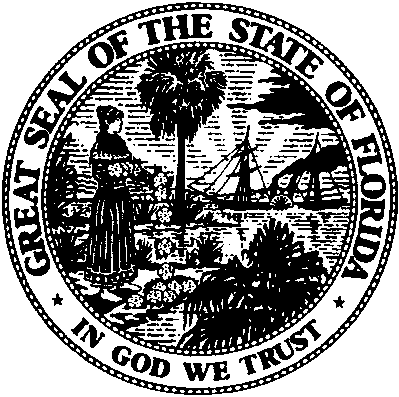 State of FloridaPublic Service CommissionCapital Circle Office Center ● 2540 Shumard Oak Boulevard
Tallahassee, Florida 32399-0850-M-E-M-O-R-A-N-D-U-M-Public Service CommissionCapital Circle Office Center ● 2540 Shumard Oak Boulevard
Tallahassee, Florida 32399-0850-M-E-M-O-R-A-N-D-U-M-DATE:September 28, 2018September 28, 2018September 28, 2018TO:Office of Commission Clerk (Stauffer)Office of Commission Clerk (Stauffer)Office of Commission Clerk (Stauffer)FROM:Division of Engineering (Salvador, M. Watts)Office of the General Counsel (Schrader)Division of Engineering (Salvador, M. Watts)Office of the General Counsel (Schrader)Division of Engineering (Salvador, M. Watts)Office of the General Counsel (Schrader)RE:Docket No. 20180134-WU – Application for quick-take amendment of Certificate No. 450-W in Lake County by Pine Harbour Waterworks, Inc.Docket No. 20180134-WU – Application for quick-take amendment of Certificate No. 450-W in Lake County by Pine Harbour Waterworks, Inc.Docket No. 20180134-WU – Application for quick-take amendment of Certificate No. 450-W in Lake County by Pine Harbour Waterworks, Inc.AGENDA:10/11/18 – Regular Agenda – Interested Persons May Participate10/11/18 – Regular Agenda – Interested Persons May Participate10/11/18 – Regular Agenda – Interested Persons May ParticipateCOMMISSIONERS ASSIGNED:COMMISSIONERS ASSIGNED:COMMISSIONERS ASSIGNED:All CommissionersPREHEARING OFFICER:PREHEARING OFFICER:PREHEARING OFFICER:PolmannCRITICAL DATES:CRITICAL DATES:CRITICAL DATES:NoneSPECIAL INSTRUCTIONS:SPECIAL INSTRUCTIONS:SPECIAL INSTRUCTIONS:This item should precede Docket No. 20180022-WU - Application for staff-assisted rate case in Lake County by Pine Harbour Waterworks, Inc.